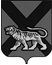 ТЕРРИТОРИАЛЬНАЯ ИЗБИРАТЕЛЬНАЯ КОМИССИЯ
МИХАЙЛОВСКОГО РАЙОНАРЕШЕНИЕс. МихайловкаРуководствуясь статьей 26 Избирательного кодекса Приморского края,территориальная избирательная комиссия Михайловского районаРЕШИЛА:1. Внести дополнения в решение территориальной избирательной комиссии Михайловского района от 02.03.2015 года № 428/88 « О  рабочей группе и порядке приема и проверке  документов, представляемых кандидатами и избирательными объединениями в территориальную  избирательную комиссию  Михайловского района в период избирательной кампании по досрочным  выборам главы  Новошахтинского  городского поселения Михайловского муниципального района Приморского края,  назначенных на 17 мая  2015 года:1.1.В приложении № 1 к решению в заголовке после фразы «избирательным объединением» дополнить фразу «иным  общественным  объединением».       26.03.2015462/89     О внесении дополнений  в решение территориальной избирательной комиссии Михайловского района от 02.03.2015 года № 428/88 « О  рабочей группе и порядке приема и проверке  документов, представляемых кандидатами и избирательными объединениями в территориальную  избирательную комиссию  Михайловского района в период избирательной кампании по досрочным  выборам главы  Новошахтинского  городского поселения Михайловского муниципального района Приморского края,  назначенных на 17 мая  2015 годаПредседатель  комиссииН.С. ГорбачеваСекретарь заседанияН.Л. Боголюбова